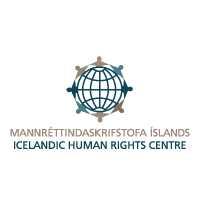 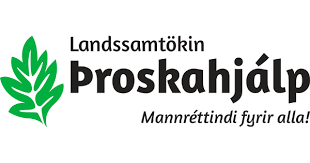 Umsögn Landssamtakanna Þroskahjálpar og Mannréttindaskrifstofu Íslands um efni í sjöttu skýrslu Íslands um alþjóðasamninginn um borgaraleg og stjórnmálaleg réttindi. Meðfylgjandi umsögn er byggð á tillögum og ábendingum Mannréttindaskrifstofu Íslands og Landssamtakanna Þroskahjálpar um atriði sem leggja skyldi áherslu á við gerð skýrslunnar.Landssamtökin Þroskahjálp og Mannréttindaskrifstofa Íslands vilja koma eftirfarandi á framfæri:Heildstæð lög um bann við mismunun.  Heildstæð lög sem banna mismunun á öllum sviðum samfélagsins, m.a. á grundvelli fötlunar, hafa ekki verið sett. Í bráðabirgðaákvæði í lögum nr. 85/2018, um jafna meðferð óháð kynþætti og þjóðernisuppruna, sem öðluðust gildi 1. september 2018, segir að forsætisráðherra skuli innan eins árs frá gildistöku laganna leggja fram frumvarp á Alþingi um heildastæð mismununarlög sem banna mismunun á öllum sviðum , m.a. á grundvelli fötlunar. Þetta hefur ekki enn verið gert þó að nú séu 2 ár liðin frá gildistöku laganna. Nýlega voru drög að frumvarpi til útvíkkunar á gildissviði laga um jafna meðferð á vinnumarkaði lögð fram í samráðsgátt.  Er það vel en hvatt er til þess að frumvarp þessa efnis verði lagt fyrir Alþingi hið fyrsta, að teknu tilliti til athugasemda hagsmunaaðila.Heildstæð mismununarlöggjöf er mjög mikilvæg fyrir mannréttindi fatlaðs fólks á Íslandi þar sem fatlað fólk þarf að þola margvíslega mismunun á ýmsum mikilvægum sviðum, s.s. um tækifæri til náms, til að eignast eigin heimili og njóta þar með tækifæra til sjálfstæðs lífs, fjölskyldu- og einkalífs o.fl. Sama gildir um aðra hópa sem hætt er á að verði mismunað, s.s. hinsegin fólk, aldraða og þá sem tilheyra minnihluta trúarhópum.Lög nr. 86/2018, um jafna meðferð á vinnumarkaði, sem öðluðust gildi í október 2018 og ná m.a. til fölunar og skertrar starfsgetu hafa mjög litlu breytt vegna veikrar framkvæmdar og eftirlits og býr fatlað fólk á Íslandi við mjög skerta möguleika á vinnumarkaði án þess að stjórnvöld hafi gert markvissar ráðstafanir til að mæta því. Ekki verður séð að íslensk stjórnvöld séu að huga að áhrifum þess á fatlað fólk að atvinnuleysi hefur aukist mjög mikið vegna Covid 19 og þá verður ekki séð að íslensk stjórnvöld séu að meta áhrif aukinnar nýtingar gervigreindar á atvinnutækifæri fólks með þroskahömlun og/eða einhverfu. 2. Sjálfstæð mannréttindastofnun. Íslenska ríkið fullgilti samning Sameinuðu þjóðanna um réttindi fatlaðs fólks árið 2016. Þá segir í stefnuyfirlýsingu núverandi ríkisstjórnar: „Sáttmáli Sameinuðu þjóðanna um réttindi fatlaðs fólks verður innleiddur.“Samkvæmt 2. mgr. 33. gr. samningsins er aðildrríkjum skylt að koma á fót sjálfstæðri innlendri stofnun, sem uppfyllir svokölluð Parísarviðmið (e. Paris Principles) til að hafa eftirlit með mannréttindum fatlaðs fólks. Íslenska ríkið hefur viðurkennt þessa skyldu. Í drögum að skýrslu um framkvæmd samnings Sameinuðu þjóðanna um réttindi fatlaðs fólks sem íslensk stjórnvöld lögðu fram til kynningar nýlega segir að ekki sé gert ráð fyrir stofnuninni í fjármálaáætlun fyrir 2020- 2025. Í skýrsludrögunum sem hér eru til umsagnar, í kafla C. Innlent mannréttindaeftirlit, er fjallað um að í mars hafi verið skipaður starfshópur sem hefur það hlutverk að að leita leiða til að koma slíkri stofnun á fót. Það vekur það áhyggjur Landssamtakanna Þroskahjálpar og Mannréttindaskrifstofu Íslands að samkvæmt skipunarbréfi er það verkefni hópsins að leita leiða til þess að koma sjálfstæðri innlendri mannréttindastofnun á fót og tryggja framtíðarrekstur hennar innan heildarútgjaldaramma ríkissjóðs.  Landssamtökin Þroskahjálp og Mannréttindaskrifstofa Íslands árétta að sjálfstæð mannréttindastofnun er þjóðréttarleg skylda sem er sérstakleg mikilvæg í ljósi mikillar þarfar fyrir sjálfstætt og skilvirkt eftirlit með að fatlað fólk sem og aðrir landsmenn njóti mannréttinda í íslensku samfélagi.3.  Launamunur kynjanna.Enn hefur launamunur kynjanna ekki verið jafnaður þrátt fyrir ýmsar jákvæðar aðgerðir eins og kynjaða fjárlagagerð og jafnlaunavottun. Samkvæmt 19. gr. laga um jafna stöðu og jafnan rétt kvenna og karla skal konum og körlum er starfa hjá sama atvinnurekanda greidd jöfn laun og njóta sömu kjara fyrir sömu eða jafnverðmæt störf sem og að öll fyrirtæki sem hafa fleiri en 25 starfsmenn skulu öðlast jafnlaunavottun. Bent er á að mun fleiri fyrirtæki en ekki hafa færri en 25 starfsmenn svo að ástæða væri til að færa starfsmannafjöldann neðar. Einnig nægir ekki að kveða á um sömu laun fyrir sömu eða jafnverðmæt störf, það þarf beinlínis að endurmeta hefðbundin kvennastörf, svo sem umönnunarstörf svo ekki þyki sjálfsagt að laun í slíkum störfum séu langt undir launum iðnaðarmanna svo dæmi séu nefnd. 4.  Mansal.Þrátt fyrir ýmsar jákvæðar aðgerðir í mansalsmálum, svo sem breytingu á mansalsákvæði íslenskra hegningarlaga sem samþykkt var á vorþingi 2021,  skortir enn á heildstæða nálgun og skilvirkt kerfi. Veita þarf auknu fjármagni til málaflokksins, auka þekkingu þeirra sem að slíkum málum koma og auka forvarnir, vitund almennings og skilning á mansali. 5. Landsáætlun í mannréttindamálum.Megintilgangur með gerð og framkvæmd landsáætlana í mannréttindamálum er að auka þekkingu og vernd mannréttinda í sérhverju ríki. Alhliða og skipuleg nálgun í mannréttindamálum er líklegri til að tryggja að tilteknir viðkvæmir hópar eins og, börn, fatlað fólk, innflytjendur og jaðarsettir hópar njóti virkari mannréttindaverndar. Landsáætlarnir í mannréttindamálum hvetja m.a. til skilvirkni stjórnvalda í að standa við skuldbindingar sínar samkvæmt alþjóðasamningum um mannréttindi. Þær stuðla jafnframt að því að innlend löggjöf sé í fullu samræmi við alþjóðasamninga sem fullgiltir hafa verið og víðtækari skilningi og þekkingu á eðli og framkvæmd mannréttindasamninga. Mannréttindi ættu að vera samofin inn í allar aðgerðaáætlanir stjórnvalda, alla lagasetningu (t.d. með tilliti til kynjasjónarmiða í víðum skilningi, stöðu fatlaðs fólks og innflytjenda). Eru stjórnvöld hvött til þess að innleiða landsáætlun í mannréttindamálum.6. Aðgangur að réttarkerfinu.Í íslensku samfélagi er það ekki á hendi hvers sem er að höfða dómsmál því það kostar einfaldlega mikla peninga. Efnameira fólk er því í mun betri stöðu til sækja réttindi sín og því skortir á jafnan rétt til aðgangs að dómstólum. Svo koma megi til móts við þann stóra hóp fólks sem telst til efnaminni einstaklinga og millistéttar fólks er nauðsynlegt að hækka viðmiðunarfjárhæð fyrir gjafsókn. Það myndi þrengja bil þeirra efnaminni og efnameiri til að sækja rétt sinn fyrir dómstólum.  Nýlegt skýrsla greiningardeildar ríkislögreglustjóra sýnir að ofbeldi gegn fötluðu fólki er mun algengara en gegn ófötluðu og að sakfellingar og saksókn í málum þar sem brotaþoli er fatlaður eru mun fátíðari. Frumvarp sem lagt var fram á vorþingi 2021 og var ætlað að bæta réttarstöðu brotaþola tók ekki að fullu mið af þessum veruleika auk þess sem fræðslu og frekari aðgerða er þörf.Tiltölulega fá kynferðisbrotamál og heimilisofbeldismál fara í ákæru og aðeins hluti þeirra leiðir til sakfellingar (árið 2013 var aðeins ákært í 17% nauðgunarmála og voru sakfellingar 13%). Hópur kvenna kærði málsmeðferð kynferðis- og heimilisofbeldisbrotamála til MAnnréttindadómstóls Evrópu og eru 8 mál nú til meðferðar hjá dómstólnum. Kvartað er m.a. yfir fyrningu mála í meðferð lögreglu, að vitni voru ekki kölluð inn eða yfirheyrð löngu eftir atburðinn, að sönnunargögnum, eins og áverkavottorði, vottorði sálfræðinga, upptökum myndefnis úr síma og jafnvel gögnum sem aflað var á staðnum, sé veitt lítið vægi. Nýlegar breytingar á nauðgunarákvæði hegningarlaga sem mæla fyrir um samþykki brotaþola virðast ekki hafa skilað sér í dómaframkvæmd.7. Friðhelgi einkalífs.Þrátt fyrir að settar hafi verið reglur um birtingu dóma á netinu má enn á heimasíðum dómstóla finna dóma sem birtir eru með persónugreinanlegum upplýsingum jafnt málsaðila sem og einstaklinga sem ekki eru aðilar málsins. Þar á meðal má nefna upplýsingar úr sjúkraskrám og jafnvel undir nafni. Allir eiga að njóta friðhelgi einkalífs og eiga rétt á gleymast á internetinu. Að auki eru dómar birtir í gegnum síðu Fons Juris EHF, tugi ára aftur í tímann. Fons Juris er einkarekið fyrirtæki sem birtir dóma í hagnaðarskyni og geta allir keypt aðgang að dómasafni þeirra. Helstu áskrifendur eru stjórnvöld og fyrirtæki. Þessi framkvæmd dómstóla og Fons Juris er í andstöðu við lög og alþjóðlegar skuldbindingar, en árið 2017 gerði Persónuvernd dómstólum að afmá upplýsingar úr sjúkraskrá einstaklings í dómi sem birtur var heimasíðu Hæstaréttar. Nýverið voru settar reglur um dómabirtingar sem eiga að taka á þessu engu að síður hefur ekki verið nóg aðhafst til að stöðva dreifingu og afmá dóma sem innihalda viðkvæmar persónugreinanlegar uppýsingar. Núverandi framkvæmd er að héraðsdómar þurrka alla jafna út persónugreinanlegar upplýsingar áður en dómar eru birtir, en svo virðist sem Landsréttur og Hæstiréttur hafi ekki tekið upp sambærilegt verklag.Að lokum ítreka Landssamtökin Þroskahjálp og Mannréttindaskrifstofa Íslands samráðsskylduna sem áréttuð er í samningi Sameinuð þjóðanna um réttindi fatlaðs fólks, en þar segir í 4. grein sem ber yfirskriftina Almennar skuldbindingar. Við þróun og innleiðingu löggjafar og stefnu við innleiðingu samnings þessa og við annað ákvörðunartökuferli varðandi málefni fatlaðs fólks, skulu aðildarríkin hafa náið samráð við fatlað fólk og tryggja virka þátttöku þess, þar á meðal fatlaðra barna, með milligöngu samtaka sem koma fram fyrir þess hönd.Landssamtökin Þroskahjálp lýsa yfir miklum og einlægum vilja til samráðs og samstarfs öll þau mál er varða fatlað fólk og hafa verið hér til umfjöllunar. Virðingarfyllst, Árni Múli Jónasson, framkvæmdastjóri Landssamtakanna Þroskahjálp.Margrét Steinarsdóttir, framkvæmdastjóri Mannréttindaskrifstofu Íslands.